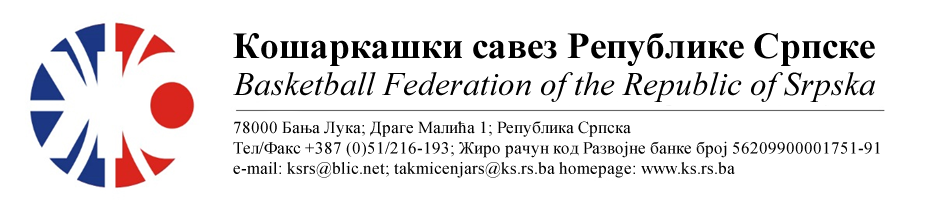 АДМИРАЛ БЕТ ПРВА ЖЕНСКА ЛИГА РЕПУБЛИКЕ СРПСКЕ
СЕЗОНА 2022/2023 КОЛО	5			НАПОМЕНА: Службена лица су обавезна одмах, а најкасније у року 24 часа потврдити делегирање.Делегати образац бр.3 достављају до 15:00 следећег дана након одигране утакмице на е-маил :komesar@ks.rs.ba .Трошкове превоза службених лица обрачунавати по цијени горива 0.60 КМ.13.КК КОСТАЈНИЦА Слобода екипаМјестоДворанаТерминДелегат: Делегат: 1. 2. 3. 14.ОКК ИГМАН-ИСТ.ИЛИЏАЖКК СЛОБОДАМјестоДворанаТерминДелегат: Којић РајкоДелегат: Којић Рајко1. Папаз Данијел2. Рајак Срђан3. Домазет НиколаИст-СарајевоСД Србија11.12.202212:0015.Слободна екипаКК БУДУЋНОСТ БНМјестоДворанаТерминДелегат: Делегат: 1. 2. 3. 16.КК ЛИДЕР KK WBS BASKETBALLМјестоДворанаТерминДелегат: Дојчиновић ДамирДелегат: Дојчиновић Дамир1. Дојчиновић Миа2. Ињац Саша3. Ђукић МиљанаГрадишкаСД Арена-мала15.12.202216:00Бијељина, 06.12.2022.КОМЕСАР ТАКМИЧЕЊАМиодраг Ивановић ср.